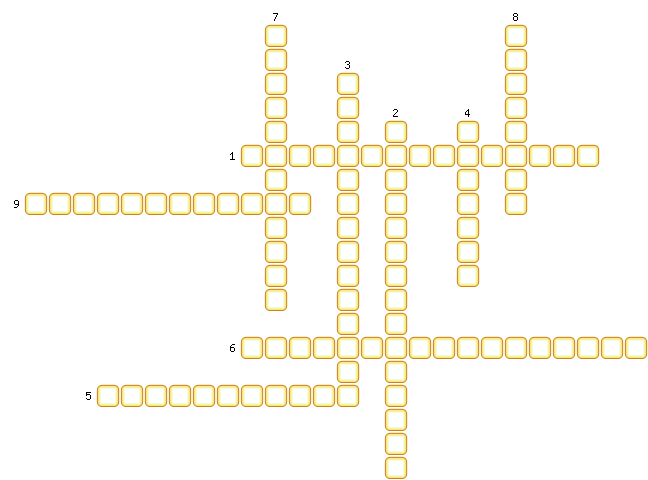 1. Какого климатического пояса нет в Северной Америке?2. Низменность, на территорию которой выпадает много атмосферных осадков.3. Климатический пояс, имеющийся в Северной Америке.4. Полуостров, расположенный в пределах тропического климатического пояса.5. Климатический пояс, имеющийся в Северной Америке.6. Климатический пояс, имеющийся в Северной Америке.7. Залив, оказывающий отепляющее воздействие на климат окружающей территории.8. Залив, оказывающий охлаждающее воздействие на климат окружающей территории.9. Остров, расположенный в пределах умеренного климатического пояса.ОТВЕТЫ:1. Экваториального 
2. Примексиканская 
3. Субтропический 
4. Флорида 
5. Тропический 
6. Субэкваториальный 
7. Мексиканский 
8. Гудзонов 
9. Ньюфаундленд